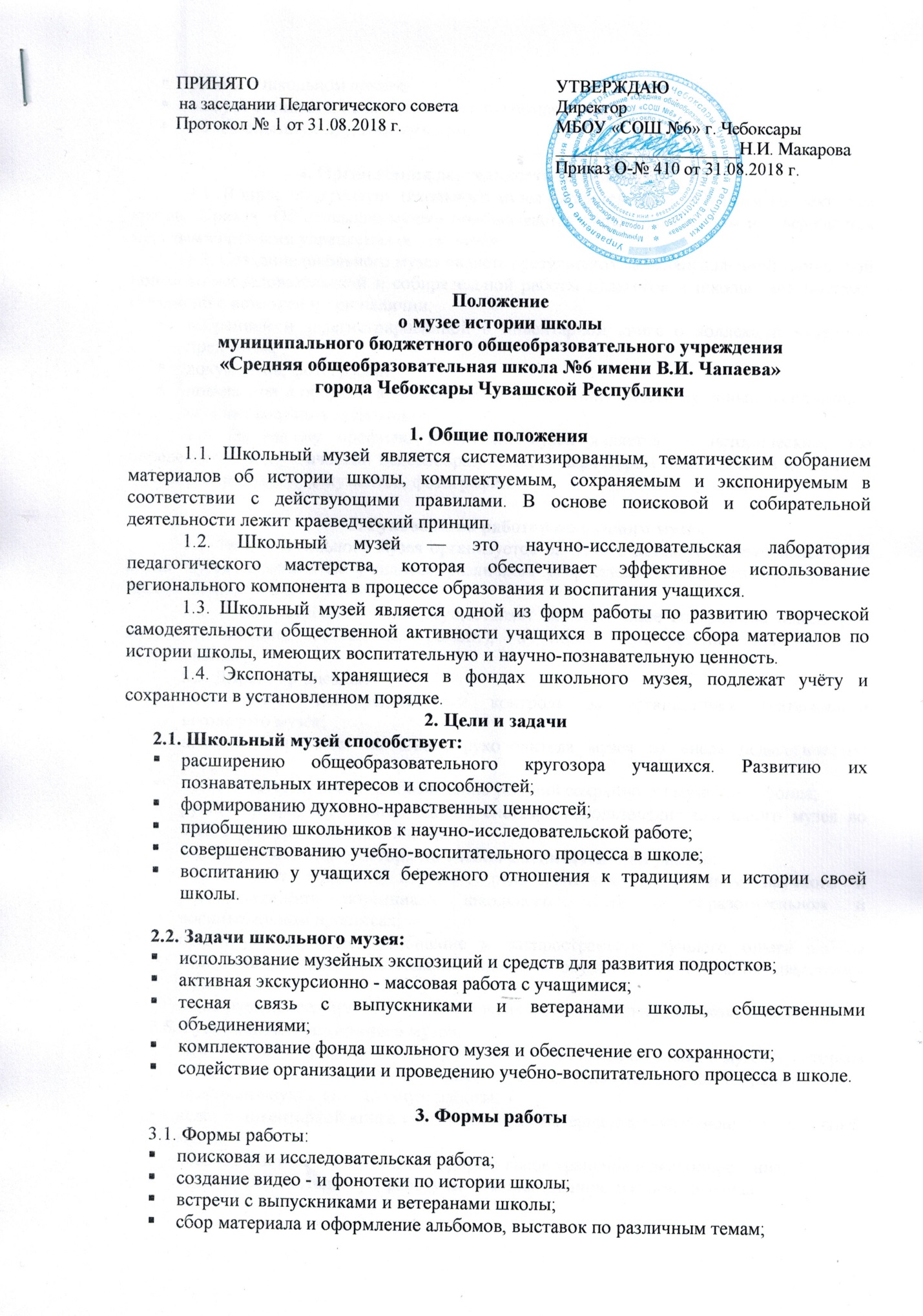 работа в школьном архиве;выпуск стенных и печатных газет и рукописных журналов;обмен опытом с другими музеями.4. Организация деятельности школьного музея4.1. Вопрос об открытии школьного музея решается педагогическим коллективом школы. Приказ «Об открытии музея» подписывается директором школы и утверждается местными органами управления образования.4.2. Создание школьного музея является результатом целенаправленной творческой поисково-исследовательской и собирательной работы педагогов и школьников по теме, связанной с историей и при наличии:собранной и зарегистрированной в инвентарной книге о коллекции музейных предметов,документов, фотографий;помещения и оборудования, обеспечивающих сохранность музейных экспонатов и условия создания экспозиции.4.3. По своему профилю школьный музей является — историческим, что определяется педагогической целесообразностью и характером имеющихся в коллекции музейных предметов, документов, фотографий.5. Руководство работой школьного музея5.1. Работа школьного музея организуется на основе детского самоуправления. В актив музея включаются учащиеся различных возрастных групп, что обеспечивает преемственность в его работе.5.2. Администрация школы осуществляет хозяйственное содержание помещения музея (отопление, освещение, ремонт), а также приобретение необходимого оборудования.5.3. Директор школы:осуществляет непосредственный контроль за организацией деятельности школьного музея;назначает приказом по школе руководителя музея из числа педагогических работников;несёт ответственность за обеспечение условий сохранности музейного фонда;руководит формированием единой системы использования школьного музея во всей структуре школьной жизни.5.4. Заместитель директора по учебно-воспитательной работе:обеспечивает плановое изучение педагогическим коллективом научного и воспитательного потенциала школьного музея в образовательном и воспитательном процессах;организует изучение, обобщение и распространение лучшего опыта работы педагогов по совершенствованию процесса обучения и воспитания средствами музея;планирует проведение экскурсий и других форм деятельности школьного музея.5.5. Руководитель школьного музея:комплектует и организует работу ученического актива школьного музея, с которым осуществляет плановую поисково-собирательную, учётно-хранительную, экскурсионную и выставочную работы;ведёт в инвентарной книге учёт подлинных материалов, поступающих в школьный музей,обеспечивает их систематизацию, правильное хранение и экспонирование;ведёт исследовательскую работу по комплектованию музейного фонда;обеспечивает связь школьного музея с музеями города, общественными учреждениями.6. Учёт и обеспечение сохранности музейного фонда6.1. Весь собранный материал составляет фонды музея и учитывается в инвентарной книге установленного образца.6.2. Музейные фонды делятся на: основной и вспомогательный.Основной фонд — это вещевые источники (разнообразные предметы, которые группируются по назначению).- вещевые памятники (монеты, медали, значки);- письменные источники (документы, научные и литературные труды, рукописи, книги, брошюры, журналы, газеты);- изобразительные источники (картины, фотографии, карты);- фоно и киноисточники.Вспомогательный фонд — это точное воспроизведение подлинников и их научная реконструкция (фото и ксерокопии письменных и печатных материалов. Макеты, модели, муляжи, слепки, таблицы, схемы, тематические рисунки).7. Экспозиции школьного музея7.1. Музейная экспозиция — это показ, демонстрация музейных предметов,  выставленных в определённой последовательности с целью раскрытия избранной темы музея.7.2. Экспозиции в школьном музее располагаются по двум принципам.7.2.1. Историко-хронологический (1 раздел экспозиции — «Школа вчера!»):Наш легендарный земляк – начдив Красной армии Василий Иванович Чапаев.Не ведали мы юные тогда, как щедро нас школа одарила.Мужала молодость в бою. И словно бронь, закрыли землю русскую солдаты.Погибшие на фронтах Великой Отечественной войны.Труженикам тыла посвящается.Вновь ты уходишь в сорок первый нелегкой тропой воспоминаний.Красота воспитывает человека.Крутова Евгения Сергеевна.Герой Советсткого Союза А.Н. Боголюбов.Никто не забыт – ничто не забыто.Любимой школе 80 лет.7.2.3. Тематический (2 раздел экспозиции - «Школа сегодня!»):Нашей школы выпускники;Медалисты школы»;Отличники школы;Наши учителя;Спортивная гордость школы;Науки юношей питают, отраду старшим подают;Совет старшеклассников